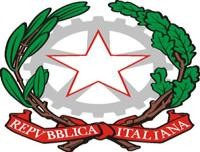 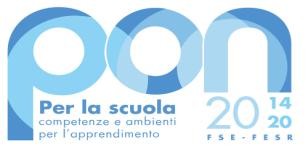 Prot. N. 3400  del 26/10/2021All’Albo Al Sito WebAgli AttiOggetto: Progetto PON n. 20480 del 20/07/2021 per la realizzazione di reti locali, cablate e wireless, nelle scuole, Ministero dell’Istruzione, Fondi Strutturali Europei – Programma Operativo nazionale “Per la scuola, competenze e ambienti per l’apprendimento” 2014-2020 – Fondo europeo di sviluppo regionale (FESR) – REACT EU. DISSEMINAZIONECUP : D19J21009740006LA DIRIGENTE SCOLASTICAVISTO	l’Avviso pubblico n. 20480 del 20/07/2021 per la realizzazione di reti locali, cablate e wireless, nelle scuole - Fondi Strutturali Europei – Programma Operativo nazionale “Per la scuola, competenze e ambienti per l’apprendimento” 2014-2020 – Fondo europeo di sviluppo regionale (FESR) – REACT EU;VISTA	la candidatura inoltrata dall’Istituto Comprensivo “Petteni” al Progetto in oggetto, Prot.N. 2327 del 28.07.21;VISTA	la Nota autorizzativa del MI AOODGEFID- 0040055 14/10/2021 protocollata da codesto istituto con il n. 3346/06-01 del 22/10/21 con il quale si autorizza formalmente il Progetto presentato;COMUNICAche questa Istituzione Scolastica è stata autorizzata ad attuare il seguente Piano Integrato FESR:La Dirigente Scolastica Dott.ssa Alessandra Feroldi firmato digitalmenteSottoazioneCodice ProgettoTitolo ProgettoImporto autorizzato13.1.1A13.1.1A-FESRPON-LO-2021-171 CUP D19J21009740006Cablaggio strutturato e sicuro all’interno degli edificiscolasticiEuro 49.063,40